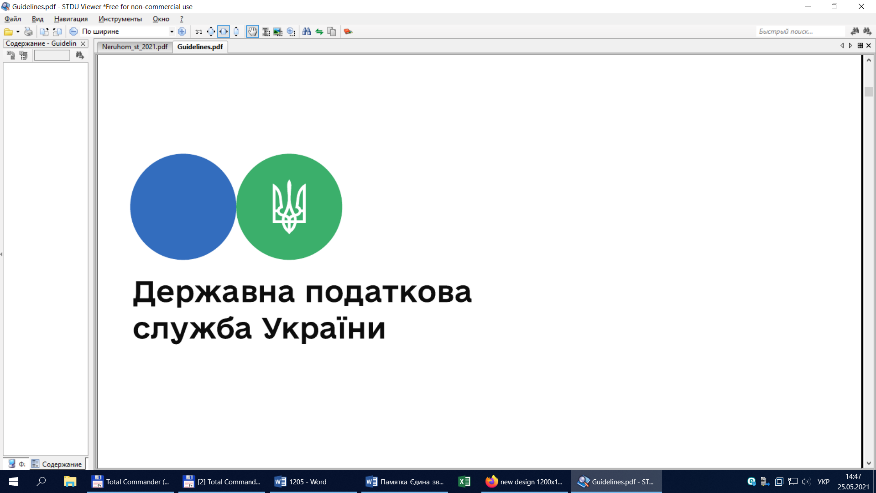 Надання податкових соціальних пільг (ПСП) передбачено ст. 169 Податкового кодексу України (далі – ПКУ). Граничний дохід у 2021 році, який дає право на застосування ПСП, становить 3180,0 грн. (Місячний прожитковий мінімум для працездатної особи 2270,0 грн. х 1,4).Підпунктом 169.1.1 п. 169.1 ст. 169 ПКУ встановлено, що будь-який платник ПДФО має право на зменшення суми загального місячного оподатковуваного доходу, отримуваного від одного роботодавця у вигляді заробітної плати, на суму ПСП у розмірі, що дорівнює 50 відсоткам розміру прожиткового мінімуму для працездатної особи (у розрахунку на місяць), встановленому законом на 1 січня звітного податкового року - 1135,0 грн. ( 2270,0 х 50%).З урахуванням норм пп. 169.4.1 п. 169.4 ст.169 ПКУ платник податку на доходи фізичних осіб (ПДФО) має право на зменшення суми загального місячного оподатковуваного доходу, отримуваного від одного роботодавця у вигляді заробітної плати, на суму ПСП у розмірі, що дорівнює 150 відсоткам суми пільги (1702,50 грн.), визначеної пп. 169.1.1 п. 169.1 ст. 169 ПКУ, для такого платника ПДФО, який є особою з інвалідністю I або II групи, у тому числі з дитинства, крім осіб з інвалідністю, пільга яким визначена п.п. «б» пп. 169.1.4 п. 169.1 ст. 169 ПКУ (пп. «ґ» пп. 169.1.3 п. 169.1 ст. 169 ПКУ).З урахуванням норм п.п. 169.4.1 п. 169.4 ст.169 ПКУ платник ПДФО має право на зменшення суми загального місячного оподатковуваного доходу, отримуваного від одного роботодавця у вигляді заробітної плати на суму ПСП у розмірі, що дорівнює 200 відсоткам суми пільги (2270,0 грн.), визначеної п.п. 169.1.1 п. 169.1 ст. 169 ПКУ, який є, зокрема, особою з інвалідністю І і ІІ групи, з числа учасників бойових дій на території інших країн у період після Другої світової війни, на яких поширюється дія Закону України від 22 жовтня 1993 року № 3551-ХІІ «Про статус ветеранів війни, гарантії їх соціального захисту» (пп. «б» пп. 169.1.4 п. 169.1 ст. 169 ПКУ).Підпунктом 169.4.1 п. 169.4 ст. 169 ПКУ визначено, що ПСП застосовується до доходу, нарахованого на користь платника ПДФО протягом звітного податкового місяця як заробітна плата (інші прирівняні до неї відповідно до законодавства виплати, компенсації та винагороди), якщо його розмір не перевищує суми, що дорівнює розміру місячного прожиткового мінімуму, діючого для працездатної особи на 1 січня звітного податкового року, помноженого на 1,4 та округленого до найближчих 10 гривень.Отже, особа з інвалідністю І або ІІ групи має право на зменшення суми загального місячного оподатковуваного доходу, отримуваного від одного роботодавця у вигляді заробітної плати, на суму ПСП, у розмірі, що дорівнює 150 відсоткам суми пільги (1702,50 грн.), якщо розмір отриманого протягом місяця доходу не перевищує граничний розмір доходу для застосування ПСП.Особа з інвалідністю І або ІІ групи, з числа учасників бойових дій на території інших країн у період після Другої світової війни має право на ПСП у розмірі 200 відсотків суми пільги (2270,0 грн.), якщо розмір отриманого доходу не перевищує граничний розмір доходу для застосування ПСП.Підписуйтесь на наші офіційні сторінки в соціальних мережах. ДПС у Чернівецькій області: Facebook: https://www.facebook.com/tax.chernivtsi/ Державна податкова служба України: Facebook: https://www.facebook.com/TaxUkraine «InfoTAX» http:/t.me/infoTAXbot Телеграм-канал ДПС https://t.me/tax_gov_ua 